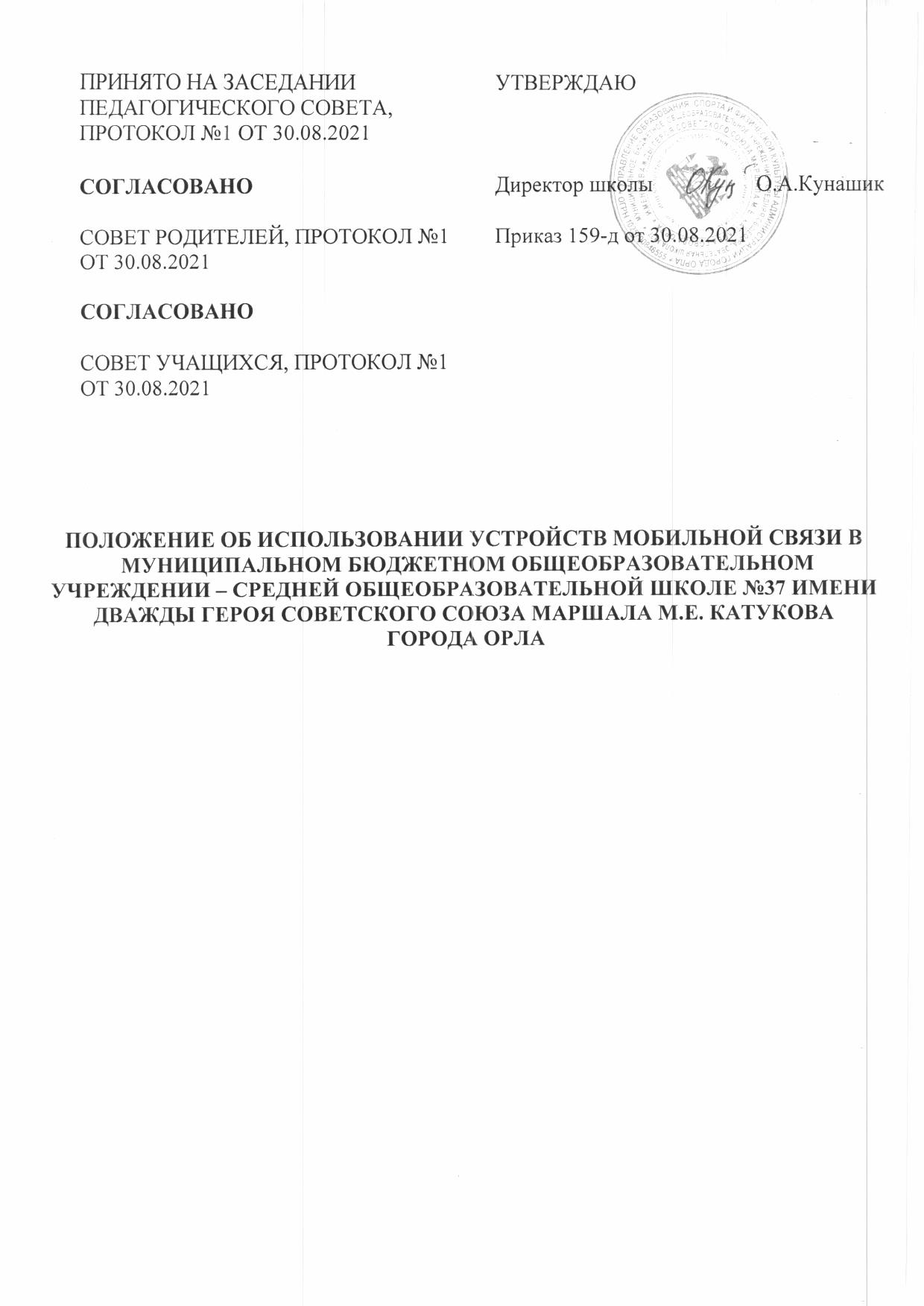 Общие положения.Настоящее Положение об использовании устройств мобильной связи в МБОУ СОШ №37 (далее – Положение) разработано с целью определения порядка использования устройств мобильной связи (далее - УМС) в МБОУ СОШ №37 (далее – Школа), профилактики нарушений здоровья обучающихся в связи с использованием устройств мобильной связи, повышения эффективности образовательного процесса.Положение разработано в соответствии с Конституцией Российской Федерации, федеральным законом Российской Федерации от 29 декабря 2012 г. N 273-ФЗ «Об образовании в Российской Федерации» (с изменениями и дополнениями), федеральным законом от 27.07.2006 г. N 152-ФЗ «О персональных данных», федеральным законом от 29.12.2010 г. N 436-ФЗ «О защите детей от информации, причиняющей вред их здоровью и развитию», методическими рекомендациями от 14.08.2019 г. «Об использовании устройств мобильной связи в общеобразовательных организациях», утв. руководителями Федеральной службы по надзору в сфере образования и науки, Федеральной службы по надзору в сфере защиты прав потребителей и благополучия населения.Соблюдение Положения содействует повышению качества и эффективности получаемых образовательных услуг, способствует созданию психологически комфортных условий учебного процесса, обеспечивает защиту школьного пространства от попыток пропаганды культа насилия и жестокости, способствует снижению рисков нанесения вреда здоровью и развитию детей в связи с использованием УМС, повышению уровня дисциплины.Участники образовательного процесса имеют право пользования средствами мобильной связи на территории школы.Мобильный телефон является личной собственностью обучающегося.В каждом учебном кабинете Школы на стенде для документации или на другом видном месте должен находиться знак, на листе формата А4, запрещающий использование мобильных телефонов.Основные понятияУчастники образовательных отношений – обучающиеся, родители (законные представители) несовершеннолетних обучающихся, педагогические работники и их представители, организации, осуществляющие образовательную деятельность.Педагогический работник – физическое лицо, которое состоит в трудовых, служебных отношениях с организацией, осуществляющей образовательную деятельность, и выполняет обязанности по обучению, воспитанию обучающихся и (или) организации образовательной деятельности.Пользователь - участник образовательного процесса, пользующийся устройством мобильнойсвязи.Устройство мобильной связи (УМС) - средство коммуникации и составляющая имиджасовременного человека: смартфоны, планшеты, КПК (карманный персональный компьютер), смарт- часы, электронные книги, которые обладают небольшими размерами и обладают максимальной мобильностью.Смарт-часы - компьютеризированные наручные часы с расширенной функциональностью (кроме стандартного слежения за временем), часто сравнимой с коммуникаторами.Пропаганда культа насилия и жестокости посредством телефона – демонстрация и распространение окружающим видео- или фото-сюжетов соответствующего содержания в нарушение норм действующего законодательства, в том числе постановочных.Условия применения сотовых (мобильных) телефоновИспользование УМС даёт возможность:контролировать местонахождение ребёнка (обучающегося), его самочувствие;осуществлять обмен различными видами информации.Не допускается пользование УМС во время учебного процесса (урочная деятельность, внеклассные мероприятия) в Школе.На период учебного процесса (урочная деятельность, внеклассные мероприятия) в Школе пользователь должен отключить УМС, либо отключить звуковой сигнал УМС поставив его в режим«Без звука» (с исключением использования режима вибрации из-за возникновения фантомных вибраций).УМС во время учебного процесса в Школе должны находиться в портфеле/сумке (по возможности в футляре) обучающегося.Пользование УМС в Школе разрешается в перерывах между уроками.Ответственность   за   УМС   лежит   только   на   его   пользователе	(родителях, законных представителях).Все случаи хищения УМС рассматриваются в установленном законом порядке и преследуются в соответствии с законодательством РФ.Обучающиеся могут использовать на уроке планшеты или электронные книги в рамках учебной программы только с разрешения учителя и с учетом норм, установленных СанПиНом 2.4.2.2821-10 «Санитарно-эпидемиологические требования к условиям и организации обучения в общеобразовательном учреждении».Педагогическим работникам также запрещено пользоваться УМС во время учебных занятий (за исключением экстренных случаев). Во внеурочное же время они обязаны максимально ограничивать себя в пользовании телефоном в присутствии обучающихся. Учителя во время урока имеют право пользоваться лишь одной функцией телефона – часами.Права пользователя УМС4.1. Вне уроков и иного образовательного процесса пользователь имеет право применять УМС в здании Школы как современное средство коммуникации:осуществлять и принимать звонки;посылать SMS – сообщения;обмениваться информацией;слушать радио и музыку через наушники в тихом режиме;играть;проводить открытую фото- и видео-съемку с согласия окружающих.Обязанности пользователя УМСПользователь обязан помнить о том, что использование УМС для сбора, хранения, использования и распространения информации о частной жизни лица без его согласия не допускается (п. 1 ст. 24 Конституции РФ).В целях обеспечения сохранности УМС пользователь обязан не оставлять их без присмотра, в том числе в карманах верхней одежды.Соблюдать культуру пользования УМС:громко не разговаривать;громко не включать музыку;при разговоре соблюдать правила общения.Пользователям УМС запрещаетсяИспользовать УМС во время учебного процесса в любом режиме (в том числе как калькулятор, записную книжку, часы и т.д.), за исключением обучающихся, нуждающихся в пользовании УМС по состоянию здоровья (мониторинг сахара крови при сахарном диабете 1 типа и др.)Использовать УМС как фото- (видео) камеру на уроках, нарушая тем самым права участников образовательного процесса на неприкосновенность частной жизни.Прослушивать радио и музыку без наушников в помещении Школы.Демонстрировать фотографии и снимки, видеозаписи, оскорбляющие достоинство человека, пропагандировать жестокость и насилие посредством УМС.Обучающимся строго запрещено вешать УМС на шею, хранить его в карманах одежды, а также подключать УМС к электрическим сетям Школы для зарядки.Ответственность пользователей УМСВ случае отказа пользователя выполнять условия пользования УМС, обозначенными в данном Положении, педагогический работник делает запись о замечании в дневнике обучающегося и вызывает его после окончания уроков для беседы с куратором параллели, который ставит в известность родителей (законного представителя) о нарушении данного Положения.За неоднократное нарушение, оформленное докладной на имя директора, проводится разъяснительная беседа с обучающимся в присутствии родителей (законных представителей).При повторных фактах нарушения обучающемуся (с предоставлением объяснительной записки) объявляется выговор. УМС передается на ответственное хранение классному руководителю и передается лично в руки родителям (законному представителю) обучающегося, после проведения беседы с администрацией школы.В случаях систематических нарушений настоящего Положения со стороны обучающегося вопрос рассматривается Советом профилактики Школы.Меры дисциплинарного взыскания не применяются к обучающимся по образовательным программам начального общего образования, а также к обучающимся с ограниченными возможностями здоровья.7.7. Не допускается применение мер дисциплинарного взыскания к обучающимся во время болезни, каникул.При выборе меры дисциплинарного взыскания Школа должна учитывать тяжесть дисциплинарного проступка, причины и обстоятельства, при которых он совершен, предыдущее поведение обучающегося, его психофизическое и эмоциональное состояние, а также мнение совета обучающихся, советов родителей.Сотрудник Школы, нарушивший настоящее Положение, привлекается к дисциплинарной ответственности в соответствии с нормами трудового законодательства.Заключительные положенияРодителям (законным представителям) не рекомендуется звонить детям (обучающимся) во время учебного процесса без особой необходимости. В случае экстренной ситуации необходимо звонить по телефону вахты Школы: 33 01 32.Настоящее Положение утверждаются директором школы в порядке, установленном действующим законодательством и Уставом школы.Изменения и дополнения настоящего Положения с момента их утверждения являются неотъемлемой частью настоящего Положения.